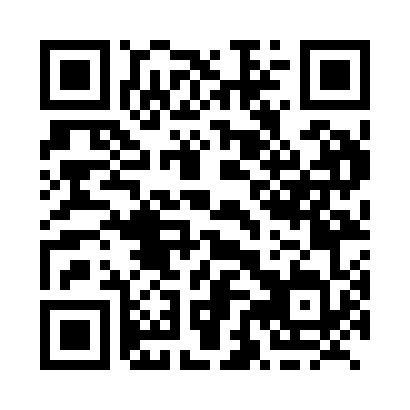 Prayer times for North Oshawa, Ontario, CanadaMon 1 Jul 2024 - Wed 31 Jul 2024High Latitude Method: Angle Based RulePrayer Calculation Method: Islamic Society of North AmericaAsar Calculation Method: HanafiPrayer times provided by https://www.salahtimes.comDateDayFajrSunriseDhuhrAsrMaghribIsha1Mon3:475:371:206:399:0210:522Tue3:485:381:206:399:0210:523Wed3:485:381:206:399:0110:514Thu3:495:391:206:399:0110:505Fri3:505:401:206:399:0110:506Sat3:515:401:206:399:0010:497Sun3:535:411:216:399:0010:488Mon3:545:421:216:398:5910:479Tue3:555:421:216:398:5910:4610Wed3:565:431:216:388:5810:4611Thu3:575:441:216:388:5810:4512Fri3:585:451:216:388:5710:4313Sat4:005:461:216:388:5710:4214Sun4:015:471:226:378:5610:4115Mon4:025:471:226:378:5510:4016Tue4:045:481:226:378:5510:3917Wed4:055:491:226:368:5410:3818Thu4:075:501:226:368:5310:3619Fri4:085:511:226:358:5210:3520Sat4:105:521:226:358:5110:3421Sun4:115:531:226:348:5010:3222Mon4:135:541:226:348:5010:3123Tue4:145:551:226:338:4910:2924Wed4:165:561:226:338:4810:2825Thu4:175:571:226:328:4710:2626Fri4:195:581:226:328:4510:2527Sat4:205:591:226:318:4410:2328Sun4:226:001:226:308:4310:2129Mon4:236:011:226:308:4210:2030Tue4:256:021:226:298:4110:1831Wed4:276:031:226:288:4010:16